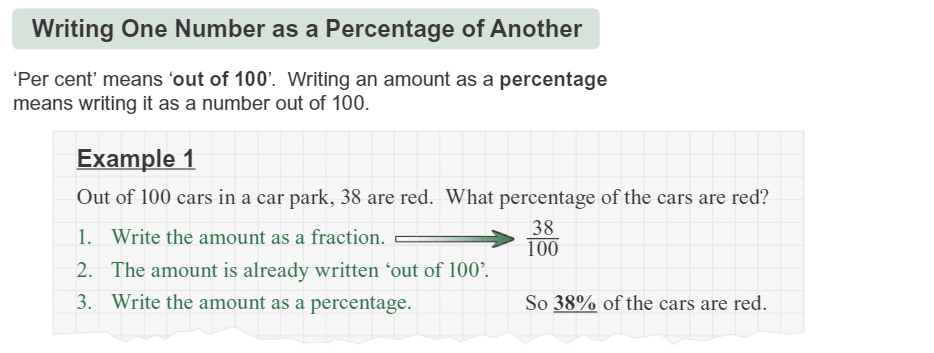 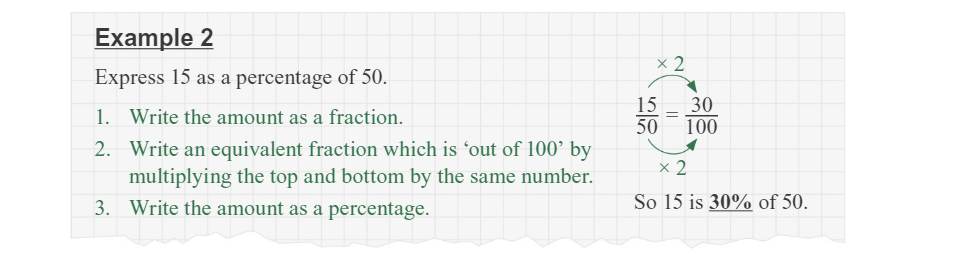 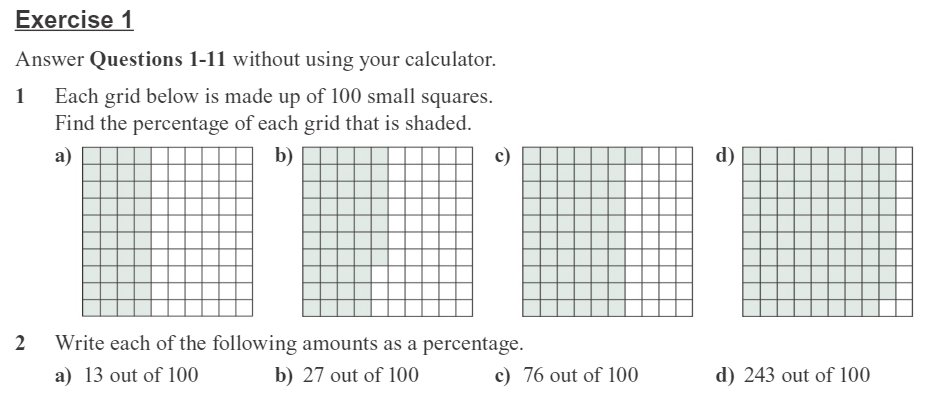 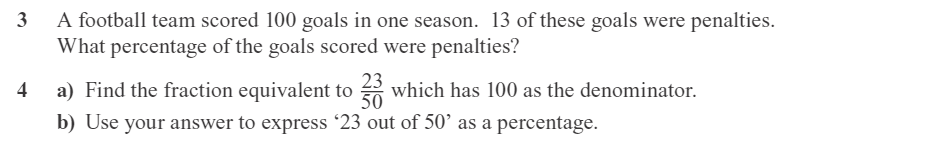 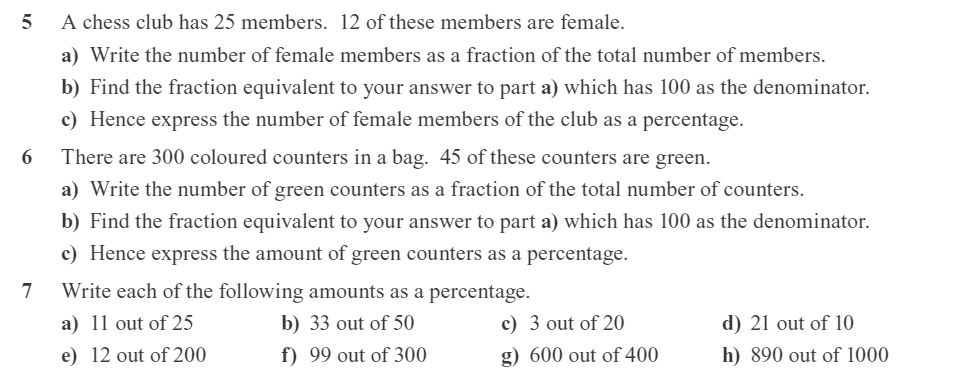 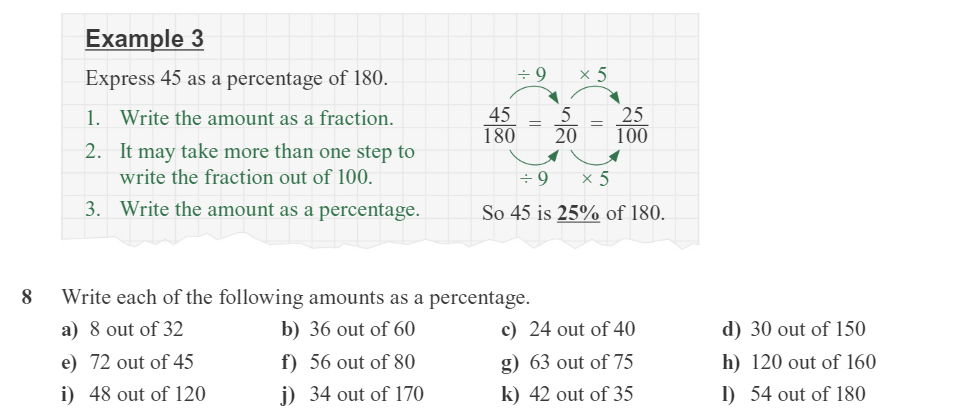 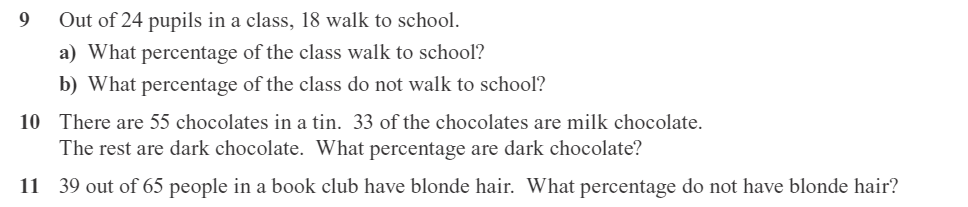 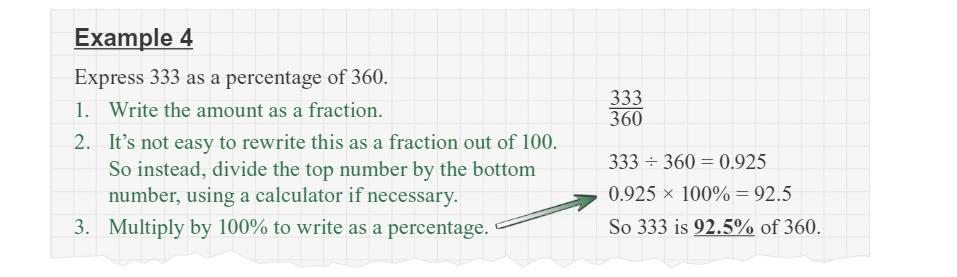 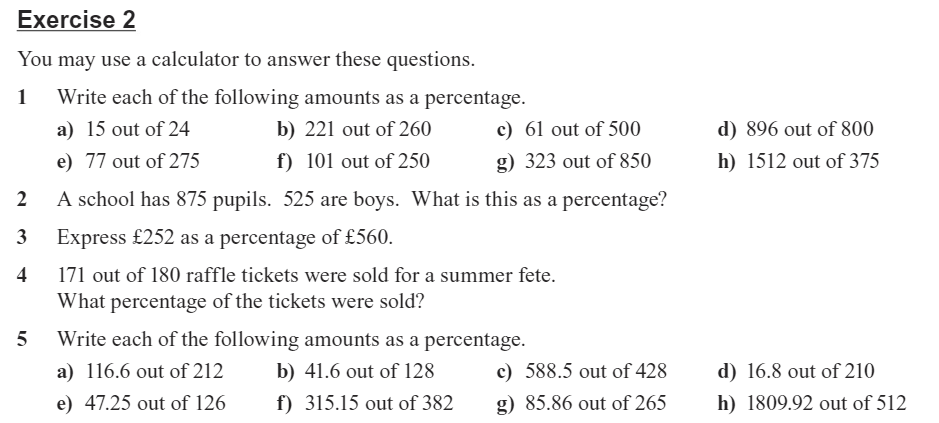 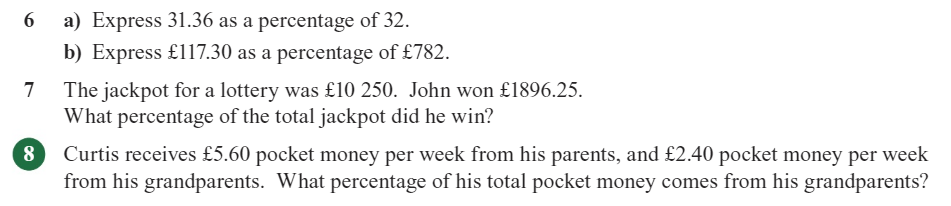 Answers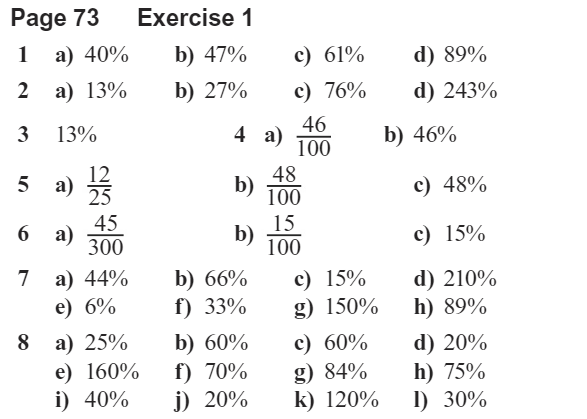 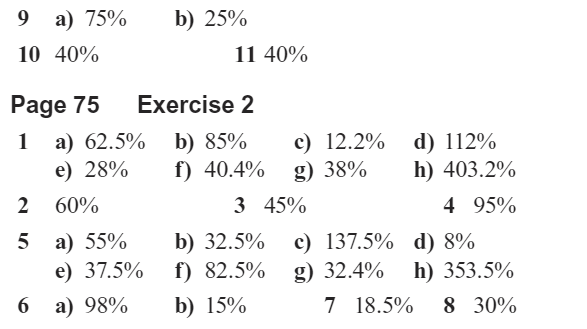 